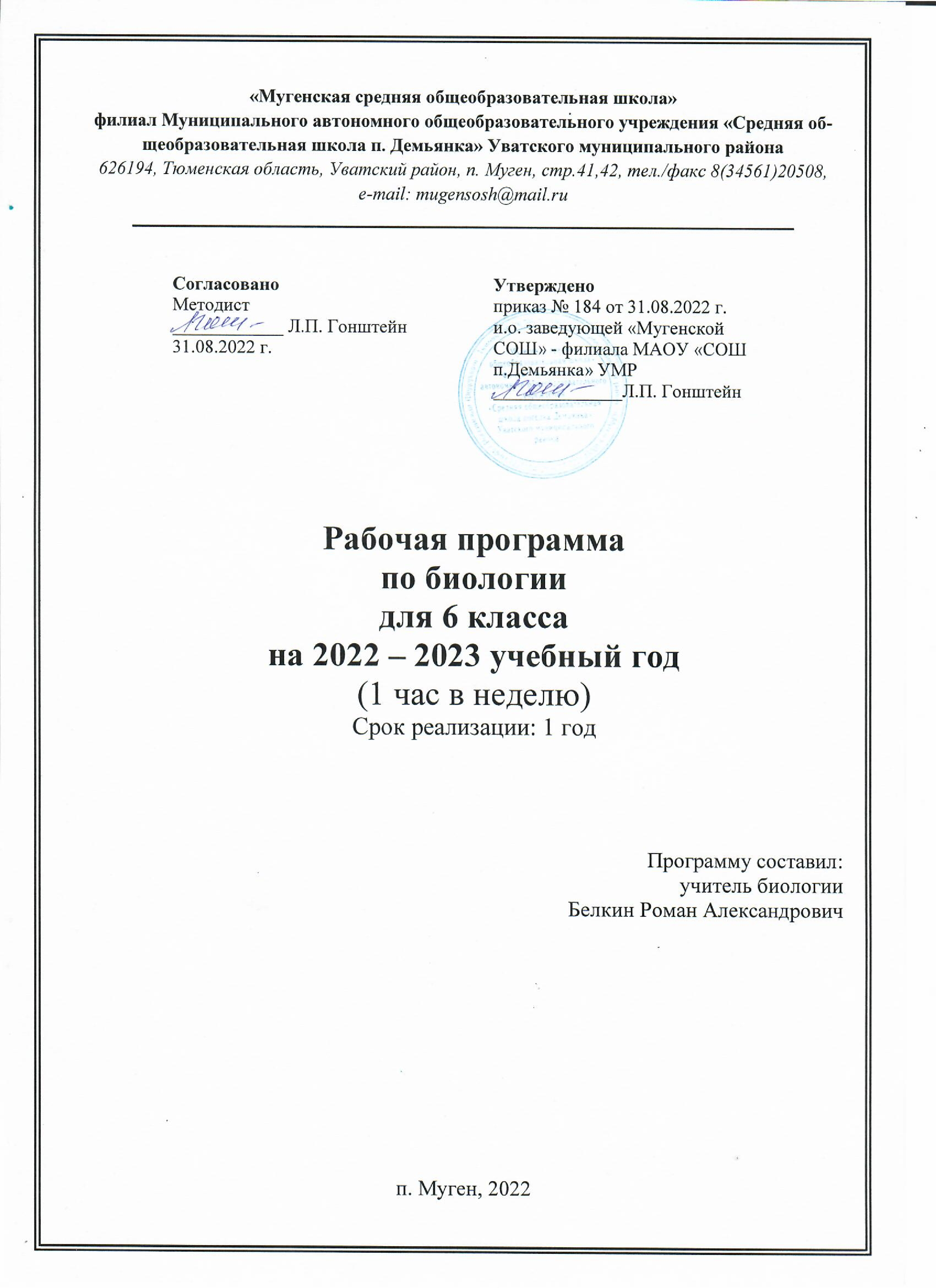 Пояснительная запискаРабочая программа разработана на основе:- Федерального закона «Об образовании в Российской федерации» №273-ФЗ от 29.12.2012 (редакция от 02.06.2016, с изменениями и дополнениями);- Приказа Министерства образования и науки Российской федерации №1897 от 17.12.2010 «Об утверждении федерального государственного образовательного стандарта основного общего образования» (в редакции от 29.12.2014, с изменениями); с учетом авторской программы основного общего образования по биологии серии Линия жизни 5-9 классы» автора В.В. Пасечника, допущенной Департаментом общего среднего образования Министерства образования Российской Федерации. - Приказа Министерства образования и науки Российской Федерации №1577 от 31.12.2015 «О внесении изменений в федеральный государственный стандарт основного общего образования, утвержденного приказом Министерства образования и науки Российской Федерации №1897 от 17.12.2010»;- Приказа Министерства образования и науки Российской Федерации №253 от 31.03.2014 (с изменениями на 26 января 2016 года). «Об утверждении федерального перечня учебников, рекомендуемых к использованию при реализации имеющих государственную аккредитацию образовательных программ начального общего, основного общего, среднего общего образования»; - Письма Министерства образования и науки Российской Федерации №08-1786 от 28.10.2015 «О рабочих программах учебных предметов»;- Письма Федеральной службы по надзору в сфере образования и науки №02-501 от 03.11.2015 о требованиях к рабочим программам учебных предметов;- Положения о рабочей программе МАОУ «Мугенская СОШ».Требования к уровню подготовленности обучающихся	Предметные результаты обучения:Учащиеся должны знать:О многообразии живой природыЦарства живой природы: бактерии, грибы, растения, животныеОсновные методы исследования в биологии: наблюдение, эксперимент, измерениеПризнаки живого: клеточное строение, питание, дыхание, обмен веществ, раздражимость, рост, развитие, размножениеЭкологические факторыОсновные среды обитания живых организмов: водная, наземно-воздушная, почвенная, другой организм Правила работы с микроскопомПравила техники безопасности при проведении наблюдений и лабораторных опытов в кабинете биологииСтроение клеткиХимический состав клеткиОсновные процессы жизнедеятельности клеткиХарактерные признаки различных растительных тканейСтроение и основные процессы жизнедеятельности бактерий и грибовРоль бактерий и грибов в природе и жизни человекаОсновные методы изучения растенийОсновные группы растений (водоросли, мхи, хвощи, плауны, папоротники, голосеменные, цветковые), их строение и многообразиеОсобенности строения и жизнедеятельности лишайниковРоль растений в биосфере и жизни человекаПроисхождение растений и основные этапы развития растительного мираУчащиеся должны уметь:Определять основные биологические понятия: «биология», «экология», «биосфера», «царства живой природы», «экологические факторы», «клетка» и т.д.Отличать живые организмы от неживыхПользоваться простыми биологическими приборами, инструментами, оборудованиемХарактеризовать среды обитания организмов, экологические факторыПроводить фенологические наблюденияСоблюдать правила техники безопасности при работе в кабинетеГотовить микропрепараты и рассматривать их под микроскопомРаспознавать различные виды тканейДавать общую характеристику растений, их основных группОбъяснять роль растений в биосфере, их происхождение и основные этапы развитияМетапредметные результаты обучения:Учащиеся должны уметь:Составлять план текстаВладеть таким видом изложения текста, как повествованиеПроводить наблюдения под руководством учителяОформлять отчет под руководством учителяПолучать биологическую информацию из различных источниковОпределять отношения объекта с другими объектамиОпределять существенные признаки объектаАнализировать, сравнивать объекты под микроскопом с их изображением на рисунках и определять ихОформлять результаты лабораторной работы в рабочей тетрадиРаботать с текстом и иллюстрациями учебника, дидактическим материалом, рабочей тетрадьюСоставлять сообщения на основе обобщения материала учебника и дополнительной литературыОценивать с эстетической точки зрения представителей растительного мираЛичностные результаты обучения:Воспитание в учащихся чувства гордости за российскую биологическую наукуЗнание правил поведения в природеПонимание учащимися основных факторов, определяющих взаимоотношения человека и природыУмение реализовывать теоретические познания на практикеПонимание социальной значимости и содержания профессий, связанных с биологиейВоспитание в учащихся любви к природеПризнание права каждого на собственное мнениеГотовность учащихся к самостоятельным поступкам и действиям на благо природыУмение отстаивать свою точку зренияКритичное отношение учащихся к своим поступкам, осознание ответственности за последствия своих поступковпланируемые Результаты изучения учебного предметаТребования к результатам обучения основных образовательных программ структурируются по ключевым задачам общего образования, отражающим индивидуальные, общественные и государственные потребности, и включают личностные, метапредметные и предметные результаты. Личностные результаты обучения биологии:воспитание российской гражданской идентичности: патриотизма, любви и уважения к Отечеству, чувства гордости за свою Родину; формирование ответственного отношения к учению, готовности и способности обучающегося к саморазвитию и самообразованию на основе мотивации к обучению и познанию, знание основных принципов и правил отношения к живой природе, основ здорового образа жизни и здоровьесберегающих технологий;сформированность познавательных интересов и мотивов, направленных на изучение живой природы; интеллектуальных умений (доказывать, строить рассуждения, анализировать, делать выводы); эстетического отношения к живым объектам;формирование личностных представлений о целостности природы, формирование толерантности и миролюбия;освоение социальных норм, правил поведения, ролей и форм социальной жизни в группах и сообществах,формирование нравственных чувств и нравственного поведения, осознанного и ответственного отношения к собственным поступкам;формирование коммуникативной компетентности в общении и сотрудничестве с учителями, со сверстниками, старшими и младшими в процессе образованной, общественно полезной, учебно-иследовательской, творческой и других видах деятельности;формирование ценности здорового и безопасного образа жизни; усвоение правил индивидуального и коллективного безопасного поведения в чрезвычайной ситуациях, угрожающих жизни и здоровью людей, формирование основ экологического сознания на основе признания ценности жизни во всех её проявлениях и необходимости ответственного, бережного отношения к окружающей среде и рационального природопользования;Метапредметные результаты обучения биологии:учиться самостоятельно определять цели своего обучения, ставить и формулировать для себя новые задачи в учебе и познавательной деятельности, развивать мотивы и интересы своей познавательной деятельности;знакомство с составляющими исследовательской деятельности, включая умение видеть проблему, ставить вопросы, выдвигать гипотезы, давать определения понятиям, классифицировать, наблюдать, проводить эксперименты, делать выводы и заключения, структурировать материал, объяснять, доказывать, защищать свои идеи;формирование умения работать с различными источниками биологической информации: текст учебника, научно-популярной литературой, биологическими словарями справочниками, анализировать и оценивать информациювладение основами самоконтроля, самооценки, принятия решений в учебной и познавательной деятельностиформирование и развитие компетентности в области использования информационно-коммуникативных технологий.формирование умений осознанно использовать речевые средства для дискуссии и аргументации своей позиции, сравнивать различные точки зрения, аргументировать и отстаивать свою точку зрения.   Предметными результатами обучения биологии являются:Формирование системы научных знаний о живой природе и закономерностях её развития, исторически быстром сокращении биологического разнообразия в биосфере в результате деятельности человека для создания естественно-научной картины мира;Формирование первоначальных систематизированных представлений о биологических объектах, процессах, явлениях, закономерностях, об основных биологических теориях, экосистемной организации жизни, о взаимосвязи живого и неживого в биосфере, наследственности и изменчивости организмов, овладение понятийном аппаратом биологии;Приобретение опыта использования методов биологической науки и проведение несложных биологических экспериментов для изучения живых организмов и человека, проведение экологического мониторинга в окружающей среде;Формирование представлений о значении биологических наук в решении проблем рационального природопользования, защиты здоровья людей в условиях быстрого изменения экологического качества окружающей среды;Содержание учебного предмета(34 часа, 1 час в неделю)Жизнедеятельность организмов (17 часов)Обмен веществ - главный признак жизни. Питание - важный компонент обмена веществ. Пища - основной источник энергии и строительного материала в организме.Способы питания организмов. Питание растений. Почвенное (корневое) и воздушное (фотосинтез) питание. Удобрения, нормы и сроки их внесения. Фотосинтез. Хлоропласты, хлорофилл, их роль в фотосинтезе.  Приспособленность растений к использованию энергии света, воды, углекислого газа. Роль растений в природе. Питание животных. Способы питания. Растительноядные, хищные, всеядные животные. Удаление из организма непереваренных остатков. Питание грибов и бактерий. Дыхание, его роль в жизни организмов. Использование организмом энергии, освобождаемой в процессе дыхания. Дыхание растений и животных. Передвижение веществ в организмах, его значение. Передвижение веществ в растении. Передвижение веществ в организме животного. Кровь, ее значение. Кровеносная система животных. Выделение - процесс выведения из организма продуктов жизнедеятельности, его значение.Демонстрации: модели, коллекции, влажные препараты, иллюстрирующие различные процессы жизнедеятельности живых организмов; опыты, доказывающие выделение растениями на свету кислорода, образование крахмала в листьях, дыхание растений, передвижение минеральных и органических веществ в растительном организме.Лабораторные работы:Лабораторная работа №1.  «Поглощение воды корнем»Лабораторная работа №2.  «Выделение углекислого газа при дыхании»Лабораторная работа №3. «Передвижение веществ по побегу растения». Размножение, рост и развитие организмов (6 часов)Размножение как важнейшее свойство организмов, его роль в преемственности поколений, расселении организмов. Способы размножения организмов. Бесполое размножение растений и животных.Вегетативное размножение организмов.  Черенкование, способы вегетативного размножения комнатных растений. Половые клетки. Оплодотворение. Цветок - орган полового размножения растений, его строение и функции. Опыление. Усложнение полового размножения в процессе исторического развития. Значение полового размножения для потомства и эволюции органического мираРазвитие животных с превращением и без превращения. Развитие человека и влияние вредных привычек на его развитие. Агротехнические приёмы, ускоряющие рост растений, их значение.Рост и развитие - свойства живых организмов. Причины роста организмов. Взаимосвязи процессов роста и развития организмов. Продолжительность роста растений и животных. Особенности роста растений. Демонстрации: коллекции, иллюстрирующие различные способы распространения плодов и семян; различные способы размножения растений; опыты, доказывающие рост корня и побега верхушкой, необходимость условий для прорастания семян и роста проростка.Лабораторная работа№4.  «Вегетативное размножение комнатных растений»Лабораторная работа№5.  «Определение возраста деревьев по спилу».Регуляция жизнедеятельности организмов (11 часов)Раздражимость - свойство живых организмов. Реакция растений и животных на изменения в окружающей среде.  Биоритмы в жизнедеятельности в любом живом организме. Эндокринная система, ее роль в гуморальной регуляции организмов.  Биологически активные вещества. Гормоны. Общее представление о нервной системе. Нейрон - структурная единица нервной системы.  Рефлекс - основа процессов жизнедеятельности организмов. Рефлекторный характер деятельности нервной системы.  Нейрогуморальная регуляция процессов жизнедеятельности организмов. Поведение. Врождённое поведение. Инстинкты. Условные рефлексы.  Приобретённое поведение. Поведение человека. Высшая нервная деятельность.Движение – свойство живых организмов. Многообразие способов движения живых организмов. Передвижение одноклеточных организмов. Разнообразие способов передвижения многоклеточных организмов. Передвижение многоклеточных животных в разных средах обитания.Организм - единое целое. Взаимосвязь клеток, тканей, систем органов и процессов жизнедеятельности Демонстрации: модели головного мозга позвоночных; скелеты разных животных; видеофильмы, иллюстрирующие движения у растений и животных. УЧЕБНО-ТЕМАТИЧЕСКИЙ ПЛАНПриложенияЦЕЛИ ИЗУЧЕНИЯ БИОЛОГИИОсновные цели изучения биологии в 6 классе:освоение знаний о процессах жизнедеятельности организмов: обмене веществ, питании, дыхании, передвижении, росте, развитии и размножении, взаимосвязи процессов, о регуляции и саморегуляции процессов в организме, об основах поведении животных и человека. овладение умениями применять биологические знания для объяснения особенностей жизнедеятельности различных организмов, находить и использовать информацию для выполнения заданий различных типов, работать с биологическими приборами, инструментами, справочниками; развитие познавательных интересов, интеллектуальных и творческих способностей при проведении наблюдений, биологических экспериментов, работы с различными источниками информации;воспитание позитивного ценностного отношения к живой природе, культуры поведения в природе;применение знаний и умений в повседневной жизни для решения практических задач и обеспечения безопасности своей жизни; заботы о своем здоровье; оказания первой доврачебной помощи себе и окружающим; оценки последствий своей деятельности по отношению к живой природе, собственному организму, здоровью других людей; соблюдения правил поведения в окружающей среде. Задачи:изучить сущность основных процессов, характерных живым организмам, особенности жизнедеятельности разных организмов.научиться объяснять процессы, сравнивать их у разных организмовнаучиться характеризовать процессы жизнедеятельности по плану;научиться различать и объяснять процессы жизнедеятельности по схемам, рисункам.Критерии и нормы оценки знаний, умений и навыков обучающихся применительно к различным формам контроля знанийРезультатом проверки уровня усвоения учебного материала является отметка. При оценке знаний учащихся предполагается обращать внимание на правильность, осознанность, логичность и доказательность в изложении материала, точность использования географической терминологии, самостоятельность ответа. Оценка знаний предполагает учёт индивидуальных особенностей учащихся, дифференцированный подход к организации работы.Устный ответ.Оценка "5" ставится, если ученик:1. Показывает глубокое и полное знание и понимание всего объёма программного материала; полное понимание сущности рассматриваемых понятий, явлений и закономерностей, теорий, взаимосвязей;2. Умеет составить полный и правильный ответ на основе изученного материала; выделять главные положения, самостоятельно подтверждать ответ конкретными примерами, фактами; самостоятельно и аргументировано делать анализ, обобщения, выводы. Устанавливать межпредметные (на основе ранее приобретенных знаний) и внутрипредметные связи, творчески применять полученные знания в незнакомой ситуации. Последовательно, чётко, связно, обоснованно и безошибочно излагать учебный материал; давать ответ в логической последовательности с использованием принятой терминологии; делать собственные выводы; формулировать точное определение и истолкование основных понятий, законов, теорий; при ответе не повторять дословно текст учебника; излагать материал литературным языком; правильно и обстоятельно отвечать на дополнительные вопросы учителя. Самостоятельнои рационально использовать наглядные пособия, справочные материалы, учебник, дополнительную литературу, первоисточники; применять систему условных обозначений при ведении записей, сопровождающих ответ; использование для доказательства выводов из наблюдений и опытов;3. Самостоятельно, уверенно и безошибочно применяет полученные знания в решении проблем на творческом уровне; допускает не более одного недочёта, который легко исправляет по требованию учителя; имеет необходимые навыки работы с приборами, чертежами, схемами и графиками, сопутствующими ответу; записи, сопровождающие ответ, соответствуют требованиям4. хорошее знание карты и использование ее, верное решение географических задач.Оценка "4" ставится, если ученик:1. Показывает знания всего изученного программного материала. Даёт полный и правильный ответ на основе изученных теорий; незначительные ошибки и недочёты при воспроизведении изученногоматериала, определения понятий дал неполные, небольшие неточности при использовании научных терминов или в выводах и обобщениях из наблюдений и опытов; материал излагает в определенной логической последовательности, при этом допускает одну негрубую ошибку или не более двух недочетов и может их исправить самостоятельно при требовании или при небольшой помощи преподавателя; в основном усвоил учебный материал; подтверждает ответ конкретными примерами; правильно отвечает на дополнительные вопросы учителя.2. Умеет самостоятельно выделять главные положения в изученном материале; на основании фактов и примеров обобщать, делать выводы, устанавливать внутрипредметные связи. Применять полученные знания на практике в видоизменённой ситуации, соблюдать основные правила культуры устной речи и сопровождающей письменной, использовать научные термины;3. В основном правильно даны определения понятий и использованы научные термины;4. Ответ самостоятельный;5. Наличие неточностей в изложении географического материала;6. Определения понятий неполные, допущены незначительные нарушения последовательности изложения, небольшие неточности при использовании научных терминов или в выводах и обобщениях;7. Связное и последовательное изложение; при помощи наводящих вопросов учителя восполняются сделанные пропуски;8. Наличие конкретных представлений и элементарных реальных понятий изучаемых географических явлений;9. Понимание основных географических взаимосвязей;10. Знание карты и умение ей пользоваться;11. При решении географических задач сделаны второстепенные ошибки.Оценка "3" ставится, если ученик:1. Усвоил основное содержание учебного материала, имеет пробелы в усвоении материала, непрепятствующие дальнейшему усвоению программного материала;2. Материал излагает несистематизированно, фрагментарно, не всегда последовательно;3. Показывает недостаточную сформированность отдельных знаний и умений; выводы и обобщения аргументирует слабо, допускает в них ошибки.4. Допустил ошибки и неточности в использовании научной терминологии, определения понятий дал недостаточно четкие;5. Не использовал в качестве доказательства выводы и обобщения из наблюдений, фактов, опытов или допустил ошибки при их изложении;6. Испытывает затруднения в применении знаний, необходимых для решения задач различных типов, при объяснении конкретных явлений на основе теорий и законов, или в подтверждении конкретных примеров практического применения теорий;7. Отвечает неполно на вопросы учителя (упуская и основное), или воспроизводит содержание текста учебника, но недостаточно понимает отдельные положения, имеющие важное значение в этом тексте;8. Обнаруживает недостаточное понимание отдельных положений при воспроизведении текста учебника (записей, первоисточников) или отвечает неполно на вопросы учителя, допуская одну-две грубые ошибки.9. Слабое знание географической номенклатуры, отсутствие практических навыков работы в области географии (неумение пользоваться компасом, масштабом и т.д.);10. Скудны географические представления, преобладают формалистические знания;11. Знание карты недостаточное, показ на ней сбивчивый;12. Только при помощи наводящих вопросов ученик улавливает географические связи.Оценка "2" ставится, если ученик:1. Не усвоил и не раскрыл основное содержание материала;2. Не делает выводов и обобщений.3. Не знает и не понимает значительную или основную часть программного материала в пределахпоставленных вопросов;4. Имеет слабо сформированные и неполные знания и не умеет применять их к решению конкретных вопросов и задач по образцу;5. При ответе (на один вопрос) допускает более двух грубых ошибок, которые не может исправить даже при помощи учителя.6. Имеются грубые ошибки в использовании карты.Оценка "1" ставится, если ученик:1. Не может ответить ни на один из поставленных вопросов;2. Полностью не усвоил материал.Примечание. По окончании устного ответа учащегося педагогом даётся краткий анализ ответа, объявляется мотивированная оценка. Возможно привлечение других учащихся для анализа ответа, самоанализ, предложение оценки.Оценка проверочных работ.Оценка "5" ставится, если ученик:•	выполнил работу без ошибок и недочетов;•	допустил не более одного недочета.Оценка "4" ставится, если ученик выполнил работу полностью, но допустил в ней:•	не более одной негрубой ошибки и одного недочета;•	или не более двух недочетов.Оценка "3" ставится, если ученик правильно выполнил не менее половины работы или допустил:•	не более двух грубых ошибок;•	или не более одной грубой и одной негрубой ошибки и одного недочета;•	или не более двух-трех негрубых ошибок;•	или одной негрубой ошибки и трех недочетов;•	или при отсутствии ошибок, но при наличии четырех-пяти недочетов.Оценка "2" ставится, если ученик:•	допустил число ошибок и недочетов превосходящее норму, при которой может быть выставлена оценка "3"; или если правильно выполнил менее половины работы.Оценка "1" ставится, если ученик:Не приступал к выполнению работы;Правильно выполнил не более 10 % всех заданий.Примечание.Учитель имеет право поставить ученику оценку выше той, которая предусмотрена нормами, еслиучеником оригинально выполнена работа.Оценки с анализом доводятся до сведения учащихся, как правило, на последующем уроке,предусматривается работа над ошибками, устранение пробелов.Критерии выставления оценок за проверочные тесты.1. Критерии выставления оценок за тест, состоящий из 10 вопросов.Время выполнения работы: 10-15 мин.Оценка «5» - 10 правильных ответов, «4» - 7-9, «3» - 5-6, «2» - менее 5 правильных ответов.Критерии выставления оценок за тест, состоящий из 20 вопросов.2. Время выполнения работы: 30-40 мин.Оценка «5» - 18-20 правильных ответов, «4» - 14-17, «3» - 10-13, «2» - менее 10 правильных ответов.Источник: А.Э. Фромберг – Практические и проверочные работы по географии: / Кн. для учителя – М.: Просвещение, 2003.Оценка качества выполнения практических и самостоятельных работ по биологии.Отметка "5"Практическая или самостоятельная работа выполнена в полном объеме с соблюдением необходимой последовательности. Учащиеся работали полностью самостоятельно: подобрали необходимые для выполнения предлагаемых работ источники знаний, показали необходимые для проведения практических и самостоятельных работ теоретические знания, практические умения и навыки. Работа оформлена аккуратно, в оптимальной для фиксации результатов форме.Форма фиксации материалов может быть предложена учителем или выбрана самими учащимися.Отметка "4"Практическая или самостоятельная работа выполнена учащимися в полном объеме и самостоятельно. Допускается отклонение от необходимой последовательности выполнения, не влияющее на правильность конечного результата (перестановка пунктов типового плана при характеристике отдельных территорий или стран и т.д.). Использованы указанные учителем источники знаний, включая страницы атласа, таблицы из приложенияк учебнику, страницы из статистических сборников. Работа показала знание основного теоретического материала и овладение умениями, необходимыми для самостоятельного выполнения работы. Допускаются неточности и небрежность в оформлении результатов работы.Отметка "3"Практическая работа выполнена и оформлена учащимися с помощью учителя или хорошо подготовленных и уже выполнивших на "отлично" данную работу учащихся. На выполнение работы затрачено много времени (можно дать возможность доделать работу дома). Учащиеся показали знания теоретического материала, но испытывали затруднения при самостоятельной работе с картами атласа, статистическими материалами, географическими инструментами.Отметка "2"Выставляется в том случае, когда учащиеся оказались не подготовленными к выполнению этой работы. Полученные результаты не позволяют сделать правильных выводов и полностью расходятся с поставленной целью. Обнаружено плохое знание теоретического материала и отсутствие необходимых умений. Руководство и помощь со стороны учителя и хорошо подготовленных учащихся неэффективны из-за плохой подготовки учащегося.материаль но-технической базыБиология. 5-6 классы: учеб. для общеобразоват. учреждений/ В.В. Пасечник, С.В. Суматохин, Г.С. Калинова, З.Г. Гапанюк; под ред. В.В. Пасечника. - М.  «Просвещение», 2016 г.Уроки биологии. 5-6 классы: пособие для учителей общеобразоват. учреждений/ под ред. В.В. Пасечника. - М.: Просвещение, 2016 г.Биология: 6 кл.: рабочая тетрадь: пособие для учащихся общеобразовательных учреждений/ под ред. В.В.Пасечника. - М.: Просвещение, 2017 г.Электронное приложение к учебнику.Дополнительная литература.Биология в таблицах и схемах. Издание 2-е СПб, ООО «Виктория плюс», 2014.Биология. 5-9 классы: проектная деятельность учащихся / авт.-сост. Е.А. Якушкина и др. - Волгоград: Учитель, 2012.Биология. 6-7 классы: нестандартные уроки и внеклассные мероприятия / сост. Н.А. Касаткина. - Волгоград: Учитель, 2012.Биология. Живой организм: опорные конспекты, М.: Классикс Стиль, 2013.Биология: Ботаника: 6 класс: Книга для учителя. -М.: «Первое сентября», 2012 (Я иду на урок).Занимательная биология на уроках и внеклассных мероприятиях. 6-9 классы / авт.-сост. Ю.В. Щербакова, И.С. Козлова. - М.: Глобус, 2013.Справочник учителя биологии: законы, принципы, правила, биографии ученых/ авт.-сост. Н.А. Степанчук. - Волгоград: Учитель, 2013.Интернет-ресурсы:www.bio.1september.ruwww.bio.nature.ruwww.edios.ruwww.km.ru/educftionHerba: ботанический сервер Московского университетаhttp://www.herba.msu.ruBioDat: информационно-аналитический сайт о природе России и экологииhttp://www.biodat.ruFlorAnimal: портал о растениях и животныхhttp://www.floranimal.ruForest.ru: все о росийских лесахhttp://www.forest.ruЗанимательно о ботанике. Жизнь растенийhttp://plant.geoman.ruИзучаем биологиюhttp://learnbiology.narod.ruКонцепции современного естествознания: электронное учебное пособие http://nrc.edu.ru/est/Разделы, темыКол-во часовПрактические работыЖизнедеятельность организмов173Размножение, рост и развитие организмов62Регуляция жизнедеятельности организмов11РезервИТОГО347